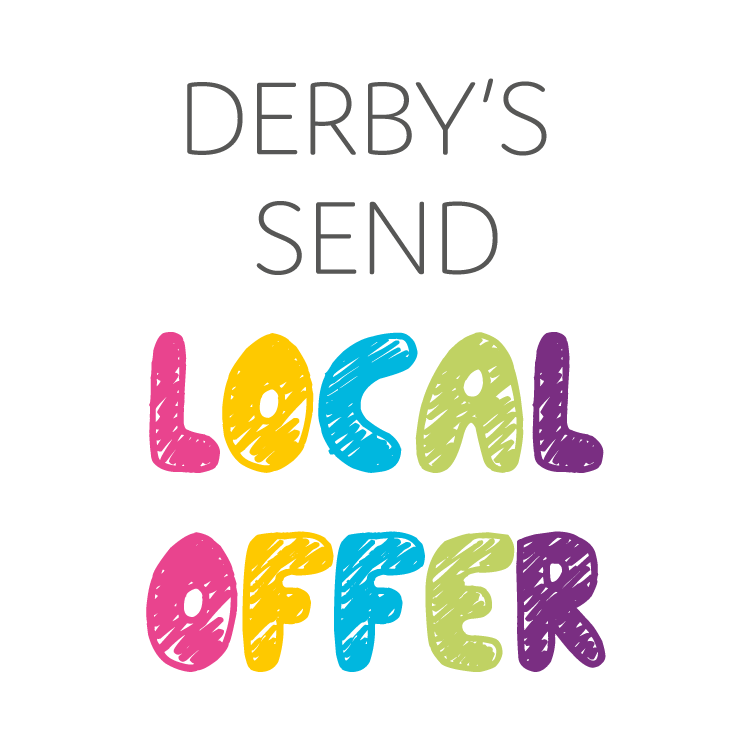 This is the phase transfer review of my education, health, and social care (EHC) plan.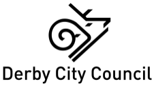 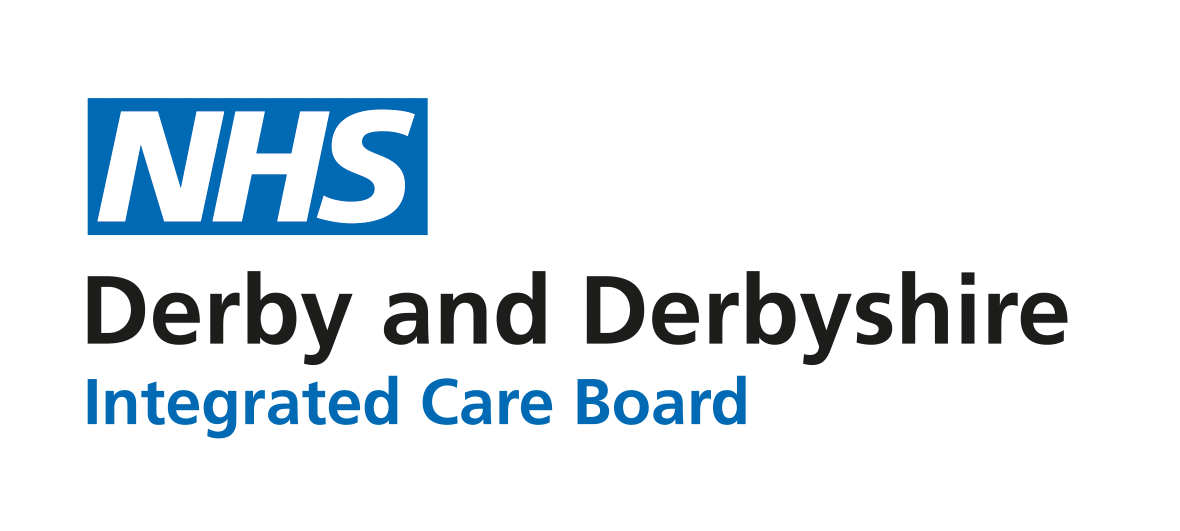 About this reviewProvide details of the contributors to the annual review meeting (add more rows as required):Review of views, interests, and aspirations(B) Review of strengths and special educational needs(C) Review of health needsClearly identify the information in the current plan that needs to be removed or amended. State any new strengths or needs that should be added to the plan. If the strengths or needs remain the same, please state ‘NO CHANGE’ in the relevant section.(D) Review of social care needsClearly identify the information in the current plan that needs to be removed or amended. State any new strengths or needs that should be added to the plan. If the strengths or needs remain the same, please state ‘NO CHANGE’ in the relevant section.(E) Review of outcomes and provisionSummary of current outcomes. Provide details of the progress made against these outcomesProvide an update to the existing outcomes. If the existing outcomes do not need changing please mark the relevant box with ‘NO CHANGE’. Where a change to the current plan is needed please clearly identify which information needs adding, changing, or removing. Review of outcome and provision E1 Review of outcome and provision E2 Review of outcome and provision E3 Review of outcome and provision E4Review of outcome and provision E5 New outcome and provision Provide a summary of any proposed new outcomes agreed at the review. Add more rows if required. Clearly state ‘NONE’ if no new outcomes should be added to the plan:(I) Placement detailsProvide details of the parental or young person preference for placement in the next phase of education. (J) Personal budget – Including arrangements for direct paymentsKey findings of the reviewChild / young person nameAddress at time of reviewAge at reviewCurrent school or educational settingYear groupDate pre-panel paperwork sent outDate of review meetingHow was the review held? Meeting at the educational setting,  Meeting held elsewhere, Video call (Teams/Zoom),  TelephoneNameRole or relationship to child/young personAttendedApologies received?Report received?My storyThings I’m good at:Things I like, things I don’t like and things I would like to try:Things that other people like about me:Things I like about myself:What’s working well, what’s not working so well and what I would like to change:My hopes and dreams for the future:How I want my voice to be heard:How were these views captured?Directly from the young person,  Through a parent or carer,  Through an advocate/professional,  OtherMy family story, including our views, interests and aspirationsThe important people in my life (family, friends, favourite people, even pets)Is there a significant change to the needs of the child or young person since the plan was last issued?Is there a significant change to the needs of the child or young person since the plan was last issued?Yes, No,Identify any changes to the special educational needs of the child or young person. Clearly identify the information in the current plan that needs to be removed or amended. Clearly state any new strengths or needs that need to be added to the plan. If the strengths or needs remain the same, please state ‘NO CHANGE’ in the relevant section.Identify any changes to the special educational needs of the child or young person. Clearly identify the information in the current plan that needs to be removed or amended. Clearly state any new strengths or needs that need to be added to the plan. If the strengths or needs remain the same, please state ‘NO CHANGE’ in the relevant section.Identify any changes to the special educational needs of the child or young person. Clearly identify the information in the current plan that needs to be removed or amended. Clearly state any new strengths or needs that need to be added to the plan. If the strengths or needs remain the same, please state ‘NO CHANGE’ in the relevant section.Identify any changes to the special educational needs of the child or young person. Clearly identify the information in the current plan that needs to be removed or amended. Clearly state any new strengths or needs that need to be added to the plan. If the strengths or needs remain the same, please state ‘NO CHANGE’ in the relevant section.Communication and interactionStrengths:Special Educational Needs:Strengths:Special Educational Needs:Strengths:Special Educational Needs:Cognition and learning Strengths:Special Educational Needs:Strengths:Special Educational Needs:Strengths:Special Educational Needs:Cognition and learning Details of current academic levels should be provided (Please identify which assessment tool has been used. Where possible these should be provided in the context of age expected levels):Details of current academic levels should be provided (Please identify which assessment tool has been used. Where possible these should be provided in the context of age expected levels):Details of current academic levels should be provided (Please identify which assessment tool has been used. Where possible these should be provided in the context of age expected levels):Social, emotional and mental healthStrengths:	Special Educational Needs:Strengths:	Special Educational Needs:Strengths:	Special Educational Needs:Sensory and/or physicalStrengths:Special Educational Needs:Strengths:Special Educational Needs:Strengths:Special Educational Needs:IndependenceStrengths:Special Educational Needs:Strengths:Special Educational Needs:Strengths:Special Educational Needs:What does the Derby Inclusion Tool indicate about the strengths and needs of the young person? (Include a completed eDIT with this form)What does the Derby Inclusion Tool indicate about the strengths and needs of the young person? (Include a completed eDIT with this form)What does the Derby Inclusion Tool indicate about the strengths and needs of the young person? (Include a completed eDIT with this form)Is there a significant change to the health needs of the child or young person since the plan was last issued?Yes, No, Health needs that have been identified in the EHC assessment (in priority order, where possible)Details of any current health care plans in place and/or diagnoses given that might impact on progressIs there a significant change to the social care needs of the child or young person since the plan was last issued?Yes, No,Social care needs that have been identified in the EHC assessment (in priority order, where possible)Details of any current social care plans or orders in placeOutcome (copy from plan)Status of outcome Not yet met. Partially met – progress made. Achieved. No longer relevant. Not yet met. Partially met – progress made. Achieved. No longer relevant. Not yet met. Partially met – progress made. Achieved. No longer relevant. Not yet met. Partially met – progress made. Achieved. No longer relevant. Not yet met. Partially met – progress made. Achieved. No longer relevant.Outcome to be achieved by the end of the current Key Stage/phaseNew targets for the next 12 months(F) Special Educational ProvisionAmendments to the provision set out in the planWho by(F) Special Educational ProvisionOutcome to be achieved by the end of the current Key Stage/phaseNew targets for the next 12 months(F) Special Educational ProvisionAmendments to the provision set out in the planWho by(F) Special Educational Provision(E3) Outcome to be achieved by the end of the current Key Stage/phaseNew targets for the next 12 months(F) Special Educational ProvisionAmendments to the provision set out in the planWho by(F) Special Educational Provision(E4) Outcome to be achieved by the end of the current Key Stage/phaseNew targets for the next 12 months(F) Special Educational ProvisionAmendments to the provision set out in the planWho by(F) Special Educational Provision(E5) Outcome to be achieved by the end of the current Key Stage/phaseNew targets for the next 12 months(F) Special Educational ProvisionAmendments to the provision set out in the planWho by(F) Special Educational ProvisionOutcome to be achieved by the end of the current Key Stage/phaseOver the next 12 months(F) Special Educational ProvisionWho by(F) Special Educational ProvisionType of provision preferred Mainstream school or post-16 provider,  Enhanced resource provision, Derby special school,  Other (please state)Preferred settingAdditional comments about the preferred setting for the next phase of the young person’s educationIs a personal budget in place?Yes, No,Provide details of any changes needed to the personal budget:Provide details of any changes needed to the personal budget:Is an EHCP still needed?Yes, No,Does the existing EHCP need to be updated following this review?Yes, No,Provide a summary of the discussion and the key findings from the review. This should capture any agreed actions from the review, and highlight anything that may prevent outcomes from being met:Provide a summary of the discussion and the key findings from the review. This should capture any agreed actions from the review, and highlight anything that may prevent outcomes from being met:SignaturesSignaturesSchool representative nameRoleNameParent/carer/young person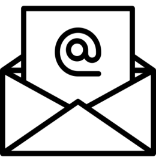 Please send this completed form along with any accompanying reports to EHCP.Review@derby.gov.uk, within 2 weeks of the date of the meeting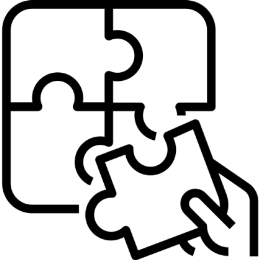 What to include with your annual review paperwork:A completed Derby Inclusion ToolChild/young person viewsFamily viewsAny professional advice gathered from those working with the young person